Tiroler Aktions-Plan zur Umsetzung der UN-Behinderten-Rechts-KonventionKapitel: Reisen, Erholung und Freizeit, Kunst und Kultur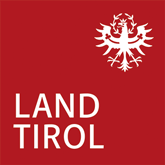 Menschen mit Behinderungen möchten selbst entscheiden,wie sie ihre Freizeit gestalten.Deshalb müssen Menschen mit Behinderungen Freizeit-Angebote nutzen können. Das betrifft auch Sport-Angeboteund kulturelle Angebote,wie Museen, Bibliotheken oder Theater.Und Tourismus-Angebote.Was sagt die UN-Behinderten-Rechts-Konvention?Menschen mit Behinderungen haben das Rechtam kulturellen Leben teil-zu-haben.Und sie haben das Recht auf Erholung und Freizeit.Sie haben das Recht, gleich-berechtigt wie Menschen ohne Behinderungen,Freizeit-Angebote zu nutzen.Kinder mit Behinderungen haben das Rechtbei Spiel- und Freizeit-Angeboten mit-zu-machen.Und zwar gleich-berechtigt mit Kindern ohne Behinderungen.Das betrifft auch Angebote in der Schule.FreizeitWie ist die Situation in Tirol?Das Land Tirol vergibt höhere Förderungen für Wander-Wege,die barriere-frei sind.Auch Projekte im Erholungs-Raum Wald, die barriere-frei sind,bekommen mehr Förderungen,als Wald-Projekte, die nicht barriere-frei sind. Projekte im Erholungs-Raum Wald sindzum Beispiel Themen-Wege, Spiel-Plätze oder Motorik-Parks.Motorik-Parks sind Freizeit-Parks mit Hindernissen und Übungs-Geräte. In Motorik-Parks kann man seinen Körper trainieren.Ferien-Angebote und Ferien-Zügesind nicht immer barriere-frei und inklusiv.Es gibt wenig Informationen zu barriere-freien Angeboten.Oft müssen Eltern nach-fragen,ob ihre Kinder mit Behinderungen Freizeit-Angebote nutzen können.Eltern müssen sich oft selbst um eine Assistenz für ihre Kinder kümmern.Welche Maßnahmen wurden vorgeschlagen,um die Ziele der UN-Behinderten-Rechts-Konvention zu erreichen? Es soll mehr Informationen zu umfassender Barriere-Freiheit geben.Tourismus-Verbände sollen wissen,was umfassende Barriere-Freiheit bedeutet.Ein Tourimus-Verband ist ein Verein.Er kümmert sich um die Besucher:innen in einer Stadt oder in einem Land.Und er hat viele Informationen für die Besucher:innen.Zum Beispiel: Wo sie eine schöne Kirche ansehen können.Wo es ein gutes Hotel gibt.Oder wann sie ein Museum besuchen können.Tourismus-Verbände und Gemeindensollen Informationen zu umfassender Barriere-Freiheit bekommen.Zum Beispiel durch Beratungen oder Informations-Blätter.Man soll prüfen, welche Freizeit-Angebote in Tirol barriere-frei sind.Das betrifft auch Ferien-Angebote und Ferien-Züge.Man soll auch prüfen,ob Menschen mit Sinnes-Behinderungenund Menschen mit Lern-Schwierigkeiten die Angebote nutzen können.Es soll eine Broschüre über barriere-freie Freizeit-Angebote geben.Das Land Tirol soll seine Broschüren über Ferien-Angebote überarbeiten.Bei allen Ferien-Angeboten soll dabei stehen,welche Kinder die Angebote nutzen können.Zum Beispiel soll dabei stehen,ob man die Angebote mit einem Rollstuhl nutzten kann.Oder ob es spezielle Angebote für Kinder mit Sinnes-Behinderungenoder für Kinder mit Lern-Schwierigkeiten gibt. Das Land Tirol soll die Leistungen der Behinderten-Hilfezur Freizeit-Assistenz weiter-entwickeln.Damit Kinder und Jugendliche mit Behinderungen ausreichendund bedarfs-gerecht unterstützt werden.SportWie ist die Situation in Tirol?Das Land Tirol vergibt erhöhte Förderungen,wenn Sport-Anlagen barriere-frei um-gebaut werden.Viele Sport-Anlagen in Tirol sind aber nicht barriere-frei. Und viele Sport-Angebote sind nicht inklusiv.Menschen mit Behinderungen nutzen oft Sport-Angebotenur für Menschen mit Behinderungen. Welche Maßnahmen wurden vorgeschlagen? Man soll Zahlen und Datenzur Barriere-Freiheit von Sport-Anlagen erheben.Und Zahlen zu Menschen mit Behinderungen im Sport-Bereich.Und Zahlen zu inklusiven Sport-Angeboten.Man soll Zahlen zur Barriere-Freiheit von Sport-Anlagen,zu Menschen mit Behinderungen im Sport-Bereichund zu inklusiven Sport-Anlagen veröffentlichen.Es braucht mehr Bewusstseins-Bildungzum Thema Sport und Behinderung.Man soll Sport-Vereine und Sport-Anbieter:innen informieren.Sie sollen Informationenzu unterschiedlichen Formen von Behinderungen und Sport bekommenund Informationen zu Hilfs-Mitteln, die beim Sport benötigt werden.Man soll Menschen mit Behinderungen ermutigen,bei regulären Sport-Vereinen mit-zu-machen. Es soll mehr inklusive Sport-Angebote geben.Man soll Förderungen für barriere-freie Sport-Angeboteprüfen und weiter-entwickeln.Man soll Menschen mit Behinderungenin die Weiter-Entwicklung einbeziehen.Kunst und KulturWie ist die Situation in Tirol?Die Tiroler Landes-Museen bieten spezielle Angebotefür Menschen mit Behinderungen.Zum Beispiel gibt es Induktions-Schleifen,Hör-Geräte für Führungen mit Ton-Aufnahmen,oder Unter-Titel bei Videos. Das Tiroler Volks-Kunst-Museum und das Ferdinandeumbieten Führungen für Menschen mit Seh-Behinderungen an.Alle Häuser der Tiroler Landes-Museenbieten Führungen mit Gebärden-Sprach-Dolmetschenden an.Menschen mit Lern-Schwierigkeiten wissen oft nicht,ob und wo es in Tirol barrierefreie Kultur-Angebote gibt.Zum Beispiel Literatur oder Theater-Stücke in leichter Sprache.Im Musik-Bereich gibt sehr wenig Zahlen und Daten.Man weiß nicht, wie viele Menschen mit BehinderungenAngebote der Musik-Schulen nutzen.Man was auch nicht, wie viele Musik-Vereine und Musik-Kapellen inklusiv sind.Welche Maßnahmen wurden vorgeschlagen? Das Land Tirol soll Kultur-Einrichtungen,die Fragen zur Barriere-Freiheit haben, unterstützen.Förderungen nach dem Tiroler Kultur-Förder-Gesetzsollen Barriere-Freiheit berücksichtigen.Das Land Tirol soll eine Schwer-Punkt-Förderung prüfen.Damit es mehr kulturelle Angebotefür Menschen mit Sinnes-Beeinträchtigungenund Lern-Schwierigkeiten gibt.Man muss Personen, die beim Land Tirol oder den Gemeinden arbeiten,erklären, wie man Veranstaltungen barrierefrei durchführt.Öffentliche Veranstaltungen vom Land Tirol und von den Gemeindensollen barriere-frei sein.Die Veranstalter:innen sollen Unterstützungund Hilfs-Mittel bei Bedarf zur Verfügung stellen.Zum Beispiel Induktions-Schleifen, Rampen, Schriftdolmetsch,Gebärden-Sprach-Dolmetsch und barriere-freie Toiletten. Man soll prüfen, wie viele Schul-Kinder mit BehinderungenAngebote der Tiroler Musik-Schulen nutzen.Man soll die Zahlen veröffentlichen.Die Tiroler Musik-Schulen sollen mit dem Index für Inklusion arbeiten.Der Index für Inklusion ist ein Leit-Faden.Der Leit-Faden soll Bildungs-Einrichtungen dabei helfen,inklusiver zu werden.Man soll die Ausbildung von Musik-Lehrer:innen weiter-entwickeln.Die Zusammen-Arbeit vom Land Tirol mit der Universität Mozarteumsoll fortgeführt werden.Der Arbeits-Kreis Musik und Inklusion soll seine Arbeiten fortsetzen.Das Land Tirol soll Zahlen und Daten zu Menschen mit Behinderungen im Musik-Bereichund Zahlen zu inklusiven Musik-Kapellen und Chören prüfen.TourismusWie ist die Situation in Tirol?In Tirol gibt es nur wenige Beherbergungs-Betriebe, die rollstuhl-gerecht sind.Ein Beherbergungs-Betrieb ist ein Unternehmen,das Übernachtungen anbietet.Zum Beispiel ein Hotel oder ein Gäste-Haus.Es gibt auch sehr wenige Beherbergungs-Angebotefür Menschen mit Sinnes-Beeinträchtigungenund Menschen mit Lern-Schwierigkeiten.Es fehlen Zahlen zu barriere-freien Beherbergungs-Betrieben in Tirol.Das Land Tirol gewährt einen Zuschuss,wenn Gäste-Zimmer und Ferien-Wohnungen barriere-frei umgebaut werden.Das Land Tirol unterstützt Hotels, Restaurants und Cafés dabei,barriere-frei zu werden.Und zwar im Rahmen der Tiroler Tourismus-Förderung.Welche Maßnahmen wurden vorgeschlagen? Im Tourismus-Bereich soll Inklusion ein Qualitäts-Merkmal sein.Und als Qualitäts-Merkmal betrachtet werden.Alle Tourismus-Strategien sollen Barriere-Freiheit berücksichtigen müssen.Das Land Tirol soll Anpassungender Richtlinien des Tourismus-Förderungs-Fonds prüfen.Das Land Tirol soll prüfen, ob Tourismus-Projekte barriere-frei sind. Man soll eine barriere-freie Internet-Seite schaffen.Auf der Internet-Seitesollen alle barriere-freien Tourismus-Angebote stehen.Und zwar Unterkünfte, Freizeit-Angebote und Kultur-Angebote.Es soll eine einheitliche Bewertung für die Angebote geben.